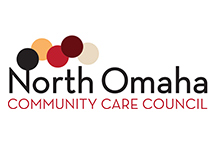 NOCCC Scholarship ProgramScholarship Application 2022-23Directions: This form should be completed by the student.Student’s Last Name			First Name			Middle InitialCurrent Address						City, State, Zip CodePermanent Address   (if different from above)	City, State, Zip Code________________________________________________________________________Email Address_____________			Age				Do You Have a Disability (Please Circle): Yes	NoRace (Please Circle):  African American/Black			Latino/Hispanic	American Indian/Alaska Native		Asian		Pacific Islander				Other (Please Specify): _________________College/University Name				City, State	__________________________________________	_____________________________	Scholarship Amount Requested			Student’s Major/Degree__________________________________________						Expected Family Contribution (EFC)			Current Year in CollegeCurrent Grade Point Average			1. Do you intend to apply to a health professional school (e.g. Medical School, Physician Assistant, Nursing, Occupational Therapy, and PHYSICAL Therapy) at any time after graduation?Yes		No2. Will you apply to UNMC, UNO, Creighton University, or any other NebraskaUniversity for admissions to any of the health professional schools they offer?Yes		No3. Which health professional schools are you aware of at UNMC? (Check All That Apply):__Medicine__Nursing__Physician Assistant__Physical Therapy__Respiratory Therapy__Occupational Therapy	__Pharmacy__Public Health__Other (Specify):___________Please complete this NOCCC Scholarship Application Form, provide a copy of current enrollment/registration, and return scanned copies via email or by postal mail to:NORTH OMAHA COMMUNITY CARE COUNCILP.O. BOX 31341, OMAHA, NE 68132   EMAIL: MAIL@NOCCC.ORG